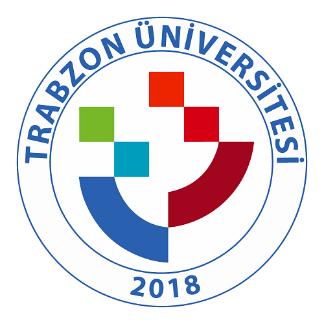 TRABZON ÜNİVERSİTESİ C.3.2.1.TRÜ Araştırma faaliyetlerini yürüten birimler (https://trabzon.edu.tr/Website/Contents.aspx?PageID=2413&LangID=1) ve (https://trabzon.edu.tr/Website/Contents.aspx?PageID=2414&LangID=1 )Araştırma Merkezleri Ve Koordinatörlüklerİslami İlimler Uygulama ve Araştırma MerkeziKariyer Geliştirme Uygulama ve Araştırma MerkeziKaradeniz Kültür ve Tarihi Araştırma MerkeziSporda Performans Değerlendirme ve Yetenek Seçimi Uygulama ve Araştırma MerkeziOkul Öncesi Eğitimi Uygulama ve Araştırma MerkeziÖzel Eğitim Hizmetleri Uygulama ve Araştırma MerkeziPsikolojik Danışma ve Rehberlik Uygulama ve Araştırma MerkeziSürekli Eğitim Uygulama ve Araştırma MerkeziTeknoloji Transferi ve Proje Yönetimi Uygulama ve Araştırma MerkeziTürkçe Öğretimi Uygulama ve Araştırma MerkeziUzaktan Eğitim Uygulama ve Araştırma MerkeziBilimsel Araştırma Projeleri Koordinasyon BirimiDijital Dönüşüm ve Yazılım Ofisi KoordinatörlüğüDış İlişkiler Kurum KoordinatörlüğüEngelli Öğrenci Birimi KoordinatörlüğüKurumsal İletişim Koordinatörlüğü